№103                                                                              от "17" ноября 2021 годаРЕШЕНИЕ Собрания депутатов Шиньшинского сельского поселенияО внесении изменения в решение Собрания депутатов Шиньшинского сельского поселения от 24 августа . № 88 "Об утверждении Порядка определения размера платы за увеличение площади земельных участков, находящихся в частной собственности, в результате перераспределения таких земельных участков и (или) земельных участков, находящихся в собственности Шиньшинского сельского поселения"В соответствии с Федеральным законом от 6 октября . 
№ 131-ФЗ «Об общих принципах организации местного самоуправления в Российской Федерации», Уставом Шиньшинского сельского поселения Моркинского муниципального района Республики Марий Эл, Собрание депутатов Шиньшинского сельского поселения РЕШИЛО:1. Внести в Порядок определения размера платы за увеличение площади земельных участков, находящихся в частной собственности, 
в результате перераспределения таких земельных участков и (или) земельных участков, находящихся в собственности Шиньшинского сельского поселения, утвержденный решением Собрания депутатов Шиньшинского сельского поселения от 24 августа . № 88, следующее изменение:- в пункте 1 слова «, земель или земельных участков, государственная собственность на которые не разграничена» исключить.2. Настоящее решение вступает в силу после его обнародования.Глава Шиньшинского сельского поселения                  Р.М.НиколаеваШенше ял кундемдепутатше- влакын  Погынжо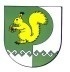 Собрание депутатов Шиньшинского сельского поселения425 154 Морко район.Шенше ял, Петров  урем, 1вТелефон-влак: 9-61-97425 154, Моркинский район, село Шиньша, ул.Петрова, 1вТелефоны: 9-61-97